                ПРОЕКТ
          В  соответствии с Федеральным законом от 27.07.2010 № 210-ФЗ «Об организации предоставления государственных и муниципальных услуг», Федеральным законом от 06.10.2003 № 131-ФЗ «Об общих принципах организации местного самоуправления в Российской Федерации», Постановлением Правительства Российской Федерации от 16.05.2011 № 373 «О разработке и утверждении административных регламентов исполнения государственных функций и административных регламентов предоставления государственных услуг», руководствуясь Уставом муниципального образования Никольский сельсовет Оренбургского района Оренбургской области:Утвердить Административный регламент предоставления муниципальной услуги «Предоставление разрешения на осуществление земляных работ». 2. Настоящее постановление подлежит передаче в уполномоченный орган исполнительной власти Оренбургской области для включения в областной регистр муниципальных нормативных правовых актов.           3. Опубликовать настоящее постановление  в периодическом печатном издании муниципального образования «Информационный бюллетень Никольский сельсовет Оренбургского района» и разместить на официальном сайте муниципального образования Никольский сельсовет в сети Интернет.         4. Контроль за исполнением настоящего постановления оставляю за собой.         5. Настоящее постановление вступает в силу со дня его опубликования.Глава муниципального образования                                               Д.П. ШиряевАдминистративный регламент предоставления муниципальной услуги ««Предоставление разрешения на осуществление земляных работ»I. Общие положенияПредмет регулирования Административного регламента1. Административный регламент предоставления муниципальной услуги «Предоставление разрешения на осуществление земляных работ» (далее – муниципальная услуга) на территории Оренбургской области устанавливает порядок и стандарт предоставления муниципальной услуги, в том числе определяет сроки и последовательность административных процедур (действий) органа местного самоуправления администрации муниципального образования Никольский сельсовет Оренбургского района Оренбургской области (далее – орган местного самоуправления), осуществляемых по запросу физического, в том числе зарегистрированные в качестве индивидуальных предпринимателей, или юридического лица либо их уполномоченных представителей (далее - заявитель) в пределах полномочий, установленных нормативными правовыми актами Российской Федерации, в соответствии с требованиями Федерального закона от 27 июля 2010 года № 210-ФЗ «Об организации предоставления государственных и муниципальных услуг» (далее – Федеральный закон).  Круг Заявителей2. Заявителями являются обратившиеся в администрацию  муниципального образования Никольский сельсовет Оренбургского района Оренбургской области (далее – орган местного самоуправления), многофункциональный центр предоставления государственных и муниципальных услуг (далее - МФЦ), при наличии соглашения между органом местного самоуправления и МФЦ, либо через федеральную государственную информационную систему «Единый портал государственных и муниципальных услуг (функций)» с заявлением о предоставлении муниципальной услуги физические лица, в том числе зарегистрированные в качестве индивидуальных предпринимателей,  или юридические лица.  От имени заявителей могут выступать их представители, имеющие право в соответствии с законодательством Российской Федерации либо в силу наделения их в порядке, установленном законодательством Российской Федерации, полномочиями выступать от их имени.Требование предоставления заявителю муниципальной услуги в соответствии с вариантом предоставления муниципальной услуги, соответствующим признакам заявителя, определенным в результате анкетирования, проводимого органом местного самоуправления, а также результата, за предоставлением которого обратился заявитель3. При предоставлении муниципальной услуги в электронной форме при подаче заявления через Единый портал государственных и муниципальных услуг (функций) (www.gosuslugi.ru) (Портал, ЕГПУ) заявителю обеспечиваются:получение информации о порядке и сроках предоставления муниципальной услуги;запись на прием в многофункциональные центры предоставления государственных  и муниципальных услуг (при наличии соглашения о взаимодействии) (далее – МФЦ) для подачи запроса о предоставлении услуги (при наличии технической возможности) (далее - запрос);формирование запроса;прием и регистрация органом местного самоуправления запроса и иных документов, необходимых для предоставления услуги;плата государственной пошлины за предоставление услуг и уплата иных платежей, взимаемых в соответствии с законодательством Российской Федерацииполучение результата предоставления услуги;получение сведений о ходе выполнения запроса; осуществление оценки качества предоставления услуги;досудебное (внесудебное) обжалование решений и действий (бездействия) органа местного самоуправления, предоставляющего муниципальную услугу, многофункционального центра, организаций, осуществляющих функции по предоставлению муниципальных услуг, а также их должностных лиц, муниципальных служащих, работников;анкетирование заявителя (предъявление заявителю перечня вопросов и исчерпывающего перечня вариантов ответов на указанные вопросы) в целях определения варианта муниципальной услуги, предусмотренного административным регламентом предоставления муниципальной услуги, соответствующего признакам заявителя;предоставление заявителю варианта получения муниципальной услуги, предусмотренного административным регламентом предоставления муниципальной услуги.4. При направлении заявления и прилагаемых к нему документов в электронной форме через Портал применяется специализированное программное обеспечение, предусматривающее заполнение электронных форм в соответствии с вариантом предоставления муниципальной услуги.5. Уведомление о завершении действий, предусмотренных пунктом 4 Административного регламента, направляется заявителю в срок, не превышающий 1 рабочего дня после завершения соответствующего действия, на адрес электронной почты или с использованием Портала.При предоставлении муниципальной услуги в электронной форме заявителю направляются:а) уведомление о записи на прием в МФЦ, содержащее сведения о дате, времени и месте приема; б) уведомление о приеме и регистрации документов, необходимых для предоставления муниципальной услуги, содержащее сведения о факте приема документов, необходимых для предоставления муниципальной услуги, и начале процедуры предоставления муниципальной услуги, а также сведения о дате и времени окончания предоставления муниципальной услуги либо мотивированный отказ в приеме документов, необходимых для предоставления муниципальной услуги;в) уведомление о результатах рассмотрения документов, необходимых для предоставления муниципальной услуги, содержащее сведения о принятии положительного решения о предоставлении муниципальной услуги и возможности получения результата предоставления муниципальной услуги либо мотивированный отказ в предоставлении муниципальной услуги.6. Запрещается требовать от заявителя осуществления действий, в том числе согласований, необходимых для получения муниципальной услуги и связанных с обращением в иные государственные и муниципальные органы и организации, за исключением получения услуг, включенных в перечень услуг, которые являются необходимыми и обязательными для предоставления муниципальных услуг, утвержденный в порядке, установленном законодательством Российской Федерации.II. Стандарт предоставления муниципальной услугиНаименование муниципальной услуги7. Наименование муниципальной услуги: «Предоставление разрешения на осуществление земляных работ».8. Муниципальная услуга носит заявительный порядок обращения.Наименование органа, предоставляющего муниципальную услугу9. Муниципальная услуга «Предоставление разрешения на осуществление земляных работ» предоставляется органом местного самоуправления администрацией муниципального образования Никольский сельсовет Оренбургского района Оренбургской области (далее – орган местного самоуправления).
         В предоставлении муниципальной услуги участвуют органы государственной власти, органы местного самоуправления, организации, к компетенции которых относится запрашиваемая информация, а также МФЦ (при наличии соглашения о взаимодействии).  Возможность принятия многофункциональным центром решения об отказе в приеме запроса и документов и (или) информации, необходимых для предоставления муниципальной услуги (в случае, если запрос о предоставлении муниципальной услуги может быть подан в многофункциональный центр) отсутствует.        10. Информация по вопросам предоставления муниципальной услуги и услуг, которые являются необходимыми и обязательными для предоставления муниципальной услуги, сведений о ходе предоставления указанных услуг может быть получена на официальном сайте органа местного самоуправления (никольский-сельсовет56.рф), в Реестре государственных (муниципальных) услуг (функций) Оренбургской области (далее - Реестр), а также в электронной форме через Портал.           11. Справочная информация о местонахождении, графике работы, контактных телефонах МФЦ (при наличии соглашения о взаимодействии), органов местного самоуправления, организаций, участвующих в предоставлении муниципальной услуги, указывается на официальном сайте, информационных стендах в местах, предназначенных для предоставления муниципальной услуги, а также в электронной форме через Портал.  Результат предоставления муниципальной услуги12. Заявитель обращается в орган местного самоуправления с заявлением о предоставлении муниципальной услуги с целью: 12.1. получения разрешения на производство земляных работ на территории муниципального образования Никольский сельсовет Оренбургского района Оренбургской области;12.2. получение разрешения на производство земляных работ в связи с аварийно-восстановительными работами на территории муниципального образования Никольский сельсовет Оренбургского района Оренбургской области; 12.3. продления разрешения на право производства земляных работ на территории (указывается наименование муниципального образования);12.4.  закрытия разрешения на право производства земляных работ на территории (указывается наименование муниципального образования),13. Результатом предоставления муниципальной услуги является:выдача разрешения на право производства земляных работ на территории муниципального образования Никольский сельсовет Оренбургского района Оренбургской области, оформленного в соответствии с формой в Приложении № 1 к настоящему административному регламенту;выдача решения на производство земляных работ в связи с аварийно-восстановительными работами на территории (указывается наименование муниципального образования), оформленного в соответствии с формой в Приложении № 1 к настоящему административному регламенту;выдача решения о продлении разрешения на право производства земляных работ на территории (указывается наименование муниципального образования);выдача решения о закрытии разрешения на право производства земляных работ на территории (указывается наименование муниципального образования), оформленного в соответствии с формой в Приложении № 7 к настоящему административному регламенту; выдача решения об отказе в предоставлении муниципальной услуги, оформленного в соответствии с формой в Приложении № 2 к настоящему административному регламенту.Результатом предоставления муниципальной услуги не является реестровая запись.Наименование информационной системы (в случае наличия), в которой фиксируется факт получения заявителем результата предоставления муниципальной услуги: ____________________________________________(устанавливается органом местного самоуправления)14. Способы получения результата предоставления муниципальной услуги, в которых фиксируются факт получения заявителем результата предоставления муниципальной услуги:1) в органе местного самоуправления;2) через МФЦ (при наличии соглашения о взаимодействии);	3) в электронной форме с использованием Портала;15. Заявителю в качестве результата предоставления муниципальной услуги обеспечивается по его выбору возможность получения:а) электронного документа, подписанного уполномоченным должностным лицом с использованием усиленной квалифицированной электронной подписи;б) документа на бумажном носителе, подтверждающего содержание электронного документа, направленного органом (организацией), в многофункциональном центре (при наличии соглашения о взаимодействии);в) информации из государственных информационных систем в случаях, предусмотренных законодательством Российской Федерации.16. Результат предоставления муниципальной услуги направляется заявителю с использованием Портала в форме электронного документа, подписанного уполномоченным должностным лицом с использованием усиленной квалифицированной электронной подписи (далее - ЭП).Заявителю предоставляется возможность сохранения электронного документа, являющегося результатом предоставления услуги и подписанного уполномоченным должностным лицом с использованием усиленной квалифицированной ЭП, на своих технических средствах, а также возможность направления такого электронного документа в иные органы (организации).17. Заявитель уведомляется о ходе рассмотрения и готовности результата предоставления муниципальной услуги следующими способами:17.1.  Через личный кабинет на Портале17.2. Заявитель может самостоятельно получить информацию о готовности результата предоставления муниципальной услуги посредством:17.3. сервиса Портала «Узнать статус заявления»;17.4. по телефону.18. Способы получения результата муниципальной услуги:18.1. через Личный кабинет на Портале в форме электронного документа, подписанного усиленной электронной цифровой подписью уполномоченного должностного лица органа местного самоуправления.18.2. заявителю обеспечена возможность получения результата предоставления муниципальной услуги на бумажном носителе при личном обращении в орган местного самоуправления, а также через многофункциональный центр в соответствии с соглашением о взаимодействии между многофункциональным центром и органом местного самоуправления, заключенным в соответствии с постановлением Правительства Российской Федерации от 27.09.2011 №797 «О взаимодействии между многофункциональными центрами предоставления государственных и муниципальных услуг и федеральными органами исполнительной власти, органами государственных внебюджетных фондов, органами государственной власти субъектов Российской Федерации, органами местного самоуправления»,18.3. Способ получения услуги определяется заявителем и указывается в заявлении.Срок предоставления муниципальной услуги19. Срок предоставления муниципальной услуги независимо от формы подачи заявления:по основаниям, указанным в пункте 12.1, 12.4 настоящего Административного регламента, составляет не более 10 рабочих дней со дня регистрации заявления в органе местного самоуправления; по основанию, указанному в пункте 12.2 настоящего Административного регламента, составляет не более 3 рабочих дней со дня регистрации заявления в органе местного самоуправления;по основанию, указанному в пункте 12.3 настоящего Административного регламента, составляет не более 5 рабочих дней со дня регистрации заявления в органе местного самоуправления;19.1. Срок выдачи (направления) документов, являющихся результатом предоставления муниципальной услуги на Портале, - не позднее 1-го рабочего дня, следующего за днем истечения срока, установленного пунктом 19.19.2. При наличии в заявлении указания о выдаче документа, являющегося результатом предоставления муниципальной услуги, через МФЦ (при наличии соглашения о взаимодействии) по месту представления заявления орган местного самоуправления обеспечивает передачу документа в МФЦ для выдачи заявителю не позднее 1-го рабочего дня, следующего за днем истечения срока, установленного пунктом 19.В случае представления заявления через МФЦ срок, указанный в пункте 19, исчисляется со дня передачи МФЦ заявления и документов в орган местного самоуправления.            19.3. В случае необходимости ликвидации аварий, устранения неисправностей на инженерных сетях, требующих безотлагательного проведения аварийно-восстановительных работ в выходные и (или) праздничные дни, а также в нерабочее время органа местного самоуправления, проведение аварийно-восстановительных работ осуществляется незамедлительно с последующей подачей заявителями в течение суток с момента начала аварийно-восстановительных работ соответствующего заявления.19.4. Продолжительность аварийно-восстановительных работ для ликвидации аварий, устранения неисправностей на инженерных сетях должна составлять не более четырнадцати дней с момента возникновения аварии.19.5. В случае незавершения работ по ликвидации аварии в течение срока, установленного разрешением на право производства аварийно-восстановительных работ, необходимо получение разрешения на производство плановых работ. Разрешение на право производства аварийно-восстановительных работ не продлевается.19.6. Подача Заявления на продление разрешения на право производства земляных работ осуществляется не менее чем за 5 дней до истечения срока действия ранее выданного разрешения.19.6.1. Подача заявления на продление разрешения на право производства земляных работ позднее 5 дней до истечения срока действия ранее выданного разрешения не является основанием для отказа заявителю в предоставлении муниципальной услуги.19.6.2. Продление разрешения осуществляется не более двух раз. В случае необходимости дальнейшего выполнения земляных работ необходимо получить новое разрешение на право производства земляных работ.19.6.3 Подача Заявления на закрытие разрешения на право производства земляных работ осуществляется в течение 3 рабочих дней после истечения срока действия ранее выданного разрешения.Подача Заявления на закрытие разрешения на право производства земляных работ позднее 3 рабочих дней не является основанием для отказа Заявителю в предоставлении муниципальной услуги.19.7. Приостановление срока предоставления муниципальной услуги не предусмотрено.19.8. Направление документа, являющегося результатом предоставления муниципальной услуги в форме электронного документа, осуществляется в день оформления и регистрации результата предоставления муниципальной услуги.Исчерпывающий перечень оснований для приостановления предоставления муниципальной услуги или отказа в предоставлении муниципальной услуги           20. Перечень нормативных правовых актов, регулирующих предоставление муниципальной услуги (с указанием их реквизитов и источников официального опубликования) информация о порядке досудебного (внесудебного) обжалования решений и действий (бездействия) органов, предоставляющих муниципальные услуги, а также их должностных лиц, муниципальных служащих, работников размещены на официальном сайте органа местного самоуправления: никольский-сельсовет56.рф в сети «Интернет», а также на Портале.Исчерпывающий перечень документов, необходимых для предоставления муниципальной услуги           21. Для получения муниципальной услуги независимо от категории и основания для обращения заявитель (представитель заявителя) должен самостоятельно предоставить следующий перечень документов:а)	документ, удостоверяющий личность заявителя. В случае направления заявления посредством Портала сведения из документа, удостоверяющего личность заявителя, представителя формируются при подтверждении учетной записи в Единой системе идентификации и аутентификации (далее - ЕСИА) из состава соответствующих данных указанной учетной записи и могут быть проверены путем направления запроса с использованием системы межведомственного электронного взаимодействия;б) документ, подтверждающий полномочия представителя заявителя действовать от имени заявителя (в случае обращения за предоставлением услуги представителя заявителя). При обращении посредством Портала указанный документ, выданный заявителем, удостоверяется усиленной квалифицированной электронной подписью заявителя (в случае, если заявителем является юридическое лицо) или нотариуса с приложением файла открепленной усиленной квалифицированной электронной подписи в формате sig;           в) гарантийное письмо по восстановлению покрытия;           г) приказ о назначении работника, ответственного за производство земляных работ с указанием контактной информации (для юридических лиц, являющихся исполнителем работ);д) договор на проведение работ, в случае если работы будут проводиться подрядной организацией.        21.1. Перечень документов, обязательных для предоставления заявителем в зависимости от основания для обращения за предоставлением муниципальной услуги:        21.2. При обращении по основанию, указанному в пункте 12.1 настоящего Административного регламента:         а)	заявление о предоставлении муниципальной услуги. В случае направления заявления посредством Портала формирование заявления осуществляется посредством заполнения интерактивной формы на Портале  без необходимости дополнительной подачи заявления в какой-либо иной форме.В заявлении также указывается один из следующих способов направления результата предоставления муниципальной услуги: в форме электронного документа в личном кабинете на Портале; на бумажном носителе в виде распечатанного экземпляра электронного документа в органе местного самоуправления, многофункциональном центре; на бумажном носителе в органе местного самоуправления, многофункциональном центре.б)	проект производства работ (вариант оформления представлен в Приложении  № 5 к настоящему административному регламенту), который содержит:текстовую часть: с описанием места работ, решением заказчика о проведении работ; наименованием заказчика; исходными данными по проектированию; описанием вида, объемов и продолжительности работ; описанием технологической последовательности выполнения работ, с выделением работ, проводимых на проезжей части улиц и магистралей, пешеходных тротуаров; описанием мероприятий по восстановлению нарушенного благоустройства;графическую часть: схема производства работ на инженерно-топографическом плане М 1:500 с указанием границ проводимых работ, разрытий; расположением проектируемых зданий, сооружений и коммуникаций; временных площадок для складирования грунтов и проведения их рекультивации; временных сооружений, временных подземных, надземных инженерных сетей и коммуникаций с указанием мест подключения временных сетей к действующим сетям; местами размещения грузоподъемной и землеройной техники; сведениями о древесно-кустарниковой и травянистой растительности; зонами отстоя транспорта; местами установки ограждений.Инженерно-топографический план оформляется в соответствии с требованиями Свода правил СП 47.13330.2016 «Инженерные изыскания для строительства. Основные положения. Актуализированная редакция СНиП 11-02-96» и СП 11-104-97 «Инженерно-геодезические изыскания для строительства. На инженерно-топографическом плане должны быть нанесены существующие и проектируемые инженерные подземные коммуникации (сооружения). Срок действия инженерно-топографического плана не более 2 лет с момента его изготовления с учетом требований подпункта 5.189-5.199 СП 11-104-97 «Инженерно-геодезические изыскания для строительства».Схема производства работ согласовывается с соответствующими службами, отвечающими за эксплуатацию инженерных коммуникаций, с правообладателями земельных участков в случае, если проведение земляных работ будет затрагивать земельные участки, находящиеся во владении физических или юридических лиц, на которых планируется проведение работ, В случае производства работ на проезжей части необходимо согласование схемы движения транспорта и пешеходов с Государственной инспекцией безопасности дорожного движения.Разработка проекта может осуществляться заказчиком работ либо привлекаемым заказчиком на основании договора физическим или юридическим лицом, которые являются членами соответствующей саморегулируемой организации.в)	календарный график производства работ (образец представлен в Приложении № 5 к настоящему Административному регламенту).Не соответствие календарного графика производства работ по форме образцу, указанному в Приложении № 5 к настоящему Административному регламенту, не является основанием для отказа в предоставлении муниципальной услуги по основанию, указанному в пункте 12.1.3 настоящего Административного регламента;г)	договор о подключении (технологическом присоединении) объектов к сетям инженерно-технического обеспечения или технические условия на подключение к сетям инженерно-технического обеспечения (при подключении к сетям инженерно-технического обеспечения);д)	правоустанавливающие документы на объект недвижимости              (права на который не зарегистрированы в Едином государственном реестре недвижимости).22. При обращении по основанию, указанному в пункте 12.2 настоящего Административного регламента:а) заявление о предоставлении муниципальной услуги. В случае направления заявления посредством Портала формирование заявления осуществляется посредством заполнения интерактивной формы на Портале без необходимости дополнительной подачи заявления в какой-либо иной форме. В заявлении также указывается один из следующих способов направления результата предоставления муниципальной услуги: в форме электронного документа в личном кабинете на Портале; на бумажном носителе в виде распечатанного экземпляра электронного документа в органе местного самоуправления (уполномоченном органе), многофункциональном центре; на бумажном носителе в Уполномоченном органе, многофункциональном центре;б)	схема участка работ (выкопировка из исполнительной документации на подземные коммуникации и сооружения);в)	документ, подтверждающий уведомление организаций, эксплуатирующих инженерные сети, сооружения и коммуникации, расположенные на смежных с аварией земельных участках, о предстоящих аварийных работах.23. При обращении по основанию, указанному в пункте 12.3 настоящего Административного регламента:а) заявление о предоставлении муниципальной услуги. В случае направления заявления посредством Портала формирование заявления осуществляется посредством заполнения интерактивной формы на Портале  без необходимости дополнительной подачи заявления в какой-либо иной форме. В заявлении также указывается один из следующих способов направления результата предоставления муниципальной услуги: в форме электронного документа в личном кабинете на Портале; на бумажном носителе в виде распечатанного экземпляра электронного документа в органе местного самоуправления (уполномоченном органе), многофункциональном центре; на бумажном носителе в уполномоченном органе, многофункциональном центре;б)	календарный график производства земляных работ;в)	проект производства работ (в случае изменения технических решений);г) приказ о назначении работника, ответственного за производство земляных работ с указанием контактной информации (для юридических лиц, являющихся исполнителем работ) (в случае смены исполнителя работ).24. Запрещается требовать у заявителя:24.1. Представления документов и информации или осуществления действий, представление или осуществление которых не предусмотрено настоящим Административным регламентом;24.1.1. Представления документов и информации, отсутствие и (или) недостоверность которых не указывались при первоначальном отказе в приеме документов, необходимых для предоставления муниципальной услуги, либо в предоставлении муниципальной услуги, за исключением следующих случаев:а)	изменение требований нормативных правовых актов, касающихся предоставления муниципальной услуги, после первоначальной подачи Заявления о предоставлении муниципальной услуги;б)	наличие ошибок в заявлении о предоставлении муниципальной услуги и документах, поданных заявителем после первоначального отказа в приеме документов, необходимых для предоставления муниципальной услуги, либо в предоставлении муниципальной услуги и не включенных в представленный ранее комплект документов;в)	истечение срока действия документов или изменение информации после первоначального отказа в приеме документов, необходимых для предоставления муниципальной услуги, либо в предоставлении муниципальной услуги;г)	выявление документально подтвержденного факта (признаков) ошибочного или противоправного действия (бездействия) должностного лица органа местного самоуправления, предоставляющего муниципальную услугу, при первоначальном отказе в приеме документов, необходимых для предоставления муниципальной услуги, либо в предоставлении муниципальной услуги, о чем в письменном виде за подписью руководителя органа, предоставляющего муниципальную услугу, при первоначальном отказе в приеме документов, необходимых для предоставления муниципальной услуги, уведомляется заявитель, а также приносятся извинения за доставленные неудобства.25. Заявление и прилагаемые документы могут быть представлены (направлены) заявителем одним из следующих способов:1) лично или посредством почтового отправления в орган местного самоуправления;через МФЦ (при наличии соглашения о взаимодействии);через Портал.Исчерпывающий перечень документов, необходимых для предоставления муниципальной услуги, которые находятся в распоряжении органов власти26. Орган местного самоуправления в порядке межведомственного информационного взаимодействия в целях представления и получения документов и информации для предоставления муниципальной услуги запрашивает:а)	выписку из Единого государственного реестра индивидуальных предпринимателей (запрашивается для подтверждения регистрации индивидуального предпринимателя на территории Российской Федерации); б) выписку из Единого государственного реестра юридических лиц (запрашивается в Федеральной налоговой службе Российской Федерации) (в случае обращения юридического лица) в) выписку из Единого государственного реестра недвижимости об основных характеристиках и зарегистрированных правах на объект недвижимостиг) уведомление о планируемом сносе; д) разрешение на строительство, е) разрешение на проведение работ по сохранению объектов культурного наследия;  ж) разрешение на вырубку зеленых насаждений,з) разрешение на использование земель или земельного участка, находящихся в государственной или муниципальной собственности, и) разрешение на размещение объекта, к) уведомление о соответствии указанных в уведомлении о планируемом строительстве параметров объекта индивидуального жилищного строительства или садового дома установленным параметрам и допустимости размещения объекта индивидуального жилищного строительства или садового дома на земельном участкел) разрешение на установку и эксплуатацию рекламной конструкции;м) технические условия для подключения к сетям инженерно- технического обеспечения;н) схему движения транспорта и пешеходов;27. Органу местного самоуправления запрещается требовать у заявителя представления документов и информации, которые находятся в распоряжении органов, предоставляющих государственные услуги, иных государственных органов, органов местного самоуправления либо подведомственных государственным органам или органам местного самоуправления организаций, участвующих в предоставлении государственных услуг, в соответствии с нормативными правовыми актами.28. Документы, указанные в пункте в п. 19 настоящего Административного регламента, могут быть представлены заявителем самостоятельно по собственной инициативе. Непредставление заявителем указанных документов не является основанием для отказа заявителю в предоставлении муниципальной услуги.Исчерпывающий перечень оснований для отказа в приёме документов, необходимых для предоставления муниципальной услуги29.  Основаниями для отказа в приеме документов, необходимых для предоставления муниципальной услуги являются:1) заявление подано в орган местного самоуправления или организацию, в полномочия которых не входит предоставление услуги (вопрос, указанный в заявлении, не относится к порядку предоставления муниципальной услуги);2) неполное заполнение полей в форме заявления, в том числе в интерактивной форме заявления на ЕПГУ;3) представление неполного комплекта документов, необходимых для предоставления услуги; 4) в заявлении содержатся нецензурные либо оскорбительные выражения, угрозы жизни, здоровью, имуществу должностного лица, а также членов его семьи, при этом заявителю сообщается о недопустимости злоупотребления правом;5) представленные документы утратили силу на момент обращения за услугой (документ, удостоверяющий личность; документ, удостоверяющий полномочия представителя заявителя, в случае обращения за предоставлением услуги указанным лицом);6) представленные на бумажном носителе документы содержат подчистки и исправления текста, не заверенные в порядке, установленном законодательством Российской Федерации;7) представленные в электронном виде документы содержат повреждения, наличие которых не позволяет в полном объеме использовать информацию и сведения, содержащиеся в документах для предоставления услуги;8) заявление и документы, необходимые для предоставления услуги, поданы в электронной форме с нарушением требований, установленных нормативными правовыми актами;  9) выявлено несоблюдение установленных статьей 11 Федерального закона от 6 апреля 2011 г. № 63-ФЗ «Об электронной подписи» условий признания действительности усиленной квалифицированной электронной подписи. 29.1. Решение об отказе в приеме документов, по основаниям, указанным в пункте 21 настоящего Административного регламента, оформляется по форме согласно Приложению № 2 к настоящему Административному регламенту.29.2. Решение об отказе в приеме документов, по основаниям, указанным в пункте 21 настоящего Административного регламента, направляется заявителю способом, определенным заявителем в заявлении о предоставлении разрешения не позднее рабочего дня, следующего за днем получения такого заявления, либо выдается в день личного обращения за получением указанного решения в многофункциональный центр, выбранный при подаче заявления, или уполномоченный орган государственной власти, орган местного самоуправления, организацию.29.3. Отказ в приеме документов, по основаниям, указанным в пункте 21 настоящего Административного регламента, не препятствует повторному обращению заявителя в орган местного самоуправления за получением услуги.Решение об отказе в приеме документов подписывается уполномоченным должностным лицом и выдается заявителю с указанием причин отказа.Решение об отказе в приеме документов по запросу, поданному в электронной форме через Портал, подписывается уполномоченным должностным лицом с использованием квалифицированной ЭП и направляется заявителю через Портал не позднее следующего рабочего дня с даты принятия решения об отказе в приеме документов.Не допускается отказ в приеме запроса и иных документов, необходимых для предоставления услуги, в случае, если запрос и документы, необходимые для предоставления услуги, поданы в соответствии с информацией о сроках и порядке предоставления услуги, опубликованной на Портале.Исчерпывающий перечень оснований для приостановления или отказа в предоставлении муниципальной услуги30. Оснований для приостановления предоставления услуги не предусмотрено.30.1. Основания для отказа в предоставлении услуги: 1) поступление ответа органа государственной власти, органа местного самоуправления либо подведомственной органу государственной власти или органу местного самоуправления организации на межведомственный запрос, свидетельствующего об отсутствии документа и (или) информации, необходимых для предоставления услуги; 2) несоответствие проекта производства работ требованиям, установленным нормативными правовыми актами; 3) невозможность выполнения работ в заявленные сроки; 4) установлены факты нарушений при проведении земляных работ в соответствии с выданным разрешением на осуществление земляных работ; 5) наличие противоречивых сведений в заявлении о предоставлении услуги и приложенных к нему документах.Отказ от предоставления муниципальной услуги не препятствует повторному обращению заявителя в орган местного самоуправления за предоставлением муниципальной услуги.30.2 Орган местного самоуправления обеспечивает предоставление муниципальной услуги в электронной форме посредством Портала, а также в иных формах по выбору заявителя в соответствии с Федеральным законом от 27.07.2010 № 210-ФЗ «Об организации предоставления государственных и муниципальных услуг».30.2.1 Для получения муниципальной услуги в электронной форме заявитель авторизуется на Портале посредством подтвержденной учетной записи Единой системы идентификации и аутентификации (далее - ЕСИА), затем заполняет заявление с использованием специальной интерактивной формы.30.2.2  Заполненное заявление отправляется заявителем вместе с прикрепленными электронными образами обязательных документов, указанными в п. 10 настоящего Административного регламента, необходимых для предоставления муниципальной услуги, в орган местного самоуправления. При авторизации в ЕСИА заявление считается подписанным простой электронной подписью заявителя, представителя заявителя, уполномоченного на подписание заявления.30.2.3  Заявитель уведомляется о получении органом местного самоуправления заявления и документов в день подачи заявления посредством изменения статуса заявления в Личном кабинете заявителя на Портале.30.2.4  Решение о предоставлении муниципальной услуги принимается органом местного самоуправления на основании электронных образов документов, представленных заявителем, сведений, а также сведений, полученных органом местного самоуправления  посредством межведомственного электронного взаимодействия, а также сведений и информации на бумажном носителе посредством личного обращения в орган местного самоуправления,  в том числе через многофункциональный центр в соответствии с соглашением о взаимодействии между многофункциональным центром и Администрацией, заключенным в соответствии с постановлением Правительства Российской Федерации от 27.09.2011 №797 «О взаимодействии между многофункциональными центрами предоставления государственных и муниципальных услуг и федеральными органами исполнительной власти, органами государственных внебюджетных фондов, органами государственной власти субъектов Российской Федерации, органами местного самоуправления», либо посредством почтового отправления с уведомлением о вручении.Размер платы, взимаемой с заявителя при предоставлении муниципальной услуги, и способы ее взимания31. Муниципальная услуга предоставляется без взимания платы. Максимальный срок ожидания в очереди при подаче заявителем запроса о предоставлении муниципальной услуги и при получении результата предоставления муниципальной услуги32. Максимальный срок ожидания в очереди при личной подаче заявления и документов, необходимых для предоставления муниципальной услуги или получения результата предоставления муниципальной услуги, составляет 10 минут.           Предварительная запись на прием в МФЦ (при наличии соглашения о взаимодействии) для подачи запроса заявителя может осуществляться с использованием центра телефонного обслуживания, через официальный сайт МФЦ и Портал (при наличии технической возможности), при этом заявителю обеспечивается возможность:а) ознакомления с режимом работы МФЦ, а также с доступными для записи на прием датами и интервалами времени приема;б) записи в любые свободные для приема дату и время в пределах установленного в МФЦ графика приема заявителей.33. При осуществлении записи на прием с использованием Портала МФЦ не вправе требовать  от заявителя совершения иных действий, кроме прохождения идентификации и аутентификации в соответствии с нормативными правовыми актами Российской Федерации, указания цели приема, а также предоставления сведений, необходимых для расчета длительности временного интервала, который необходимо забронировать для приема.34. Запись на прием может осуществляться посредством информационной системы МФЦ, которая обеспечивает возможность интеграции с Порталом.Срок регистрации запроса заявителя о предоставлении муниципальной услуги 34. Заявление о предоставлении муниципальной услуги считается поступившим в орган местного самоуправления со дня его регистрации. Регистрация заявления о предоставлении муниципальной услуги, представленного заявителем (представителем заявителя) в целях, указанных в пунктах 12.1, 12.3, 12.4 в орган местного самоуправления осуществляется не позднее одного рабочего дня, следующего за днем его поступления.Регистрация заявления о предоставлении муниципальной услуги, представленного заявителем (представителем заявителя) в целях, указанных в пункте 12.2 в орган местного самоуправления осуществляется в день поступления.В случае поступления заявления о предоставлении муниципальной услуги посредством Портала в выходные или нерабочие праздничные дни его регистрация осуществляется в первый рабочий день, следующий за выходным или нерабочим праздничным днем.Орган местного самоуправления обеспечивает прием документов, необходимых для предоставления муниципальной услуги, поданных с использованием Портала, и их регистрацию без необходимости повторного представления заявителями таких документов на бумажном носителе, если иное не установлено законодательством Российской Федерации.Требования к помещениям, в которых предоставляются муниципальные услуги         35. Местоположение административных зданий, в которых осуществляется прием заявлений и документов, необходимых для предоставления муниципальной услуги, а также выдача результатов предоставления муниципальной услуги, должно обеспечивать удобство для граждан с точки зрения пешеходной доступности от остановок общественного транспорта.          36. В случае, если имеется возможность организации стоянки (парковки) возле здания (строения), в котором размещено помещение приема и выдачи документов, организовывается стоянка (парковка) для личного автомобильного транспорта заявителей. За пользование стоянкой (парковкой) с заявителей плата не взимается.          37. Для парковки специальных автотранспортных средств инвалидов на стоянке (парковке) выделяется не менее 10% мест (но не менее одного места) для бесплатной парковки транспортных средств, управляемых инвалидами I, II групп, а также инвалидами III группы в порядке, установленном Правительством Российской Федерации, и транспортных средств, перевозящих таких инвалидов и (или) детей-инвалидов.           38. В случае, если имеется возможность организации стоянки (парковки) возле здания (строения), в котором размещено помещение приема и выдачи документов, организовывается стоянка (парковка) для личного автомобильного транспорта заявителей. За пользование стоянкой (парковкой) с заявителей плата не взимается. 39.  Центральный вход в здание органа местного самоуправления (уполномоченного органа) должен быть оборудован информационной табличкой (вывеской), содержащей информацию: 1) наименование; 2) местонахождение и юридический адрес; 3) режим работы; 4) график приема; 5) номера телефонов для справок. 40. Помещения, в которых предоставляется муниципальная услуга, должны соответствовать санитарно-эпидемиологическим правилам и нормативам.          40.1. Помещения, в которых предоставляется муниципальная услуга, оснащаются:–  системами кондиционирования воздуха, противопожарной системой и средствами пожаротушения; –  системой оповещения о возникновении чрезвычайной ситуации;–  средствами оказания первой медицинской помощи;– туалетными комнатами для посетителей.- местами хранения верхней одежды заявителей.   - обеспечены информационными стендами с образцами их заполнения и перечнем документов и (или) информации, необходимые для предоставления каждой муниципальной услуги.40.2. Зал ожидания заявителей оборудуется стульями, скамьями, количество которых определяется исходя из фактической нагрузки и возможностей для их размещения в помещении, а также информационными стендами. 40.3. Тексты материалов, размещенных на информационном стенде, печатаются удобным для чтения шрифтом, без исправлений, с выделением наиболее важных мест полужирным шрифтом.40.4. Места для заполнения заявлений оборудуются стульями, столами (стойками), бланками заявлений, письменными принадлежностями. 40.5. Места приема заявителей оборудуются информационными табличками (вывесками) с указанием: 1) номера кабинета и наименования отдела;2) фамилии, имени и отчества, должности ответственного лица за прием документов; 3) графика приема Заявителей.40.6.  Лицо, ответственное за прием документов, должно иметь настольную табличку с указанием фамилии, имени, отчества и должности.40.7. Требования к условиям доступности при предоставлении муниципальной услуги для инвалидов обеспечиваются в соответствии с законодательством Российской Федерации и законодательством Оренбургской области, в том числе:– возможность беспрепятственного доступа к объекту (зданию, помещению), в котором предоставляется муниципальная услуга (вход оборудуется специальным пандусом, передвижение по помещению должно обеспечивать беспрепятственное перемещение и разворот специальных средств для передвижения (кресел-колясок), оборудуются места общественного пользования) к средствам связи и информации;– возможность самостоятельного передвижения по территории, на которой расположены здания и помещения, в которых предоставляется муниципальная услуга, а также входа в такие объекты и выхода из них, посадки в транспортное средство и высадки из него, в том числе с использованием кресла-коляски;– сопровождение инвалидов, имеющих стойкие расстройства функции зрения и самостоятельного передвижения;–  надлежащее размещение оборудования и носителей информации, необходимых для обеспечения беспрепятственного доступа инвалидов зданиям и помещениям, в которых предоставляется муниципальная услуга, и к муниципальной услуге с учетом ограничений их жизнедеятельности;–  дублирование необходимой для инвалидов звуковой и зрительной информации, а также надписей, знаков и иной текстовой и графической информации знаками, выполненными рельефно-точечным шрифтом Брайля;–  допуск сурдопереводчика и тифлосурдопереводчика;– допуск собаки-проводника при наличии документа, подтверждающего ее специальное обучение, на объекты (здания, помещения), в которых предоставляются муниципальная услуги;– оказание инвалидам помощи в преодолении барьеров, мешающих получению ими муниципальных услуг наравне с другими лицами.Показатели доступности и качества муниципальной услуги41. Показателями доступности предоставления муниципальной услуги являются:1) открытость, полнота и достоверность информации о порядке предоставления муниципальной услуги, в том числе в электронной форме, в сети Интернет, на Портале;2) соблюдение стандарта предоставления муниципальной услуги;3) предоставление возможности подачи заявления о предоставлении муниципальной услуги и документов через Портал;4) предоставление возможности получения информации о ходе предоставления муниципальной услуги, в том числе через Портал, а также предоставления результата муниципальной услуги в личный кабинет заявителя (при заполнении заявления через Портал);5) возможность получения муниципальной услуги в многофункциональном центре предоставления государственных и муниципальных услуг;6) возможность либо невозможность получения муниципальной услуги в любом территориальном подразделении органа местного самоуправления, предоставляющего муниципальную услугу (при наличии), по выбору заявителя (экстерриториальный принцип).42. Показателями качества предоставления муниципальной услуги являются:1) отсутствие очередей при приеме (выдаче) документов;2) отсутствие нарушений сроков предоставления муниципальной услуги;3) отсутствие обоснованных жалоб со стороны заявителей по результатам предоставления муниципальной услуги;4) компетентность уполномоченных должностных лиц органа государственной власти, участвующих в предоставлении муниципальной услуги, наличие у них профессиональных знаний и навыков для выполнения административных действий, предусмотренных Административным регламентом.43. Количество взаимодействий заявителя с уполномоченными должностными лицами органа местного самоуправления при предоставлении муниципальной услуги - 1, их общая продолжительность – 10 минут:при личном получении заявителем результата предоставления муниципальной услуги.  44. В целях предоставления муниципальной услуги, консультаций и информирования о ходе предоставления муниципальной услуги осуществляется прием заявителей по предварительной записи. Запись на прием проводится при личном обращении гражданина или с использованием средств телефонной связи, а также через сеть Интернет, в том числе через сайт органа местного самоуправления. 45. Предоставление муниципальной услуги осуществляется в электронной форме без взаимодействия заявителя с должностными лицами органа местного самоуправления, в том числе с использованием Портала. Иные требования к предоставлению муниципальной услуги, в том числе учитывающие особенности предоставления муниципальных услуг в многофункциональных центрах и особенности предоставления муниципальных услуг в электронной форме46. Перечень услуг, которые являются необходимыми и обязательными для предоставления муниципальной услуги, определен постановлением Правительства Оренбургской области   от 25.01.2012 № 42-п «Об утверждении перечня услуг, которые являются необходимыми и обязательными для предоставления органами исполнительной власти Оренбургской области, и оказываются организациями, участвующими в предоставлении государственных услуг, и об утверждении порядка определения размера платы за их оказание».47. Предоставление муниципальной услуги оказывается при однократном обращении заявителя с запросом либо с запросом о предоставлении нескольких муниципальных услуг (далее - комплексный запрос) в МФЦ Оренбургской области. При комплексном запросе взаимодействие с органами местного самоуправления Оренбургской области, предоставляющими муниципальные услуги, осуществляется МФЦ Оренбургской области без участия заявителя при наличии соглашения о взаимодействии.48. В случае если при обращении в электронной форме за получением муниципальной услуги идентификация и аутентификация заявителя - физического лица осуществляются с использованием единой системы идентификации и аутентификации, предусматривается право заявителя - физического лица использовать простую электронную подпись при обращении в электронной форме за получением такой муниципальной услуги при условии, что при выдаче ключа простой электронной подписи личность физического лица установлена при личном приеме.49. При направлении заявления и прилагаемых к нему документов в электронной форме через Портал применяется специализированное программное обеспечение, предусматривающее заполнение электронных форм, без необходимости дополнительной подачи запроса заявителя в какой-либо иной форме, а также прикрепление к заявлениям электронных копий документов:1) заявление, направляемое от физического лица, юридического лица либо индивидуального предпринимателя, должно быть заполнено по форме, представленной на Портале.при обращении доверенного лица доверенность, подтверждающая правомочие на обращение за получением муниципальной услуги, выданная организацией, удостоверяется квалифицированной ЭП в формате открепленной подписи (файл формата sig) правомочного должностного лица организации, а доверенность, выданная физическим лицом, - квалифицированной ЭП нотариуса. Подача электронных заявлений через Портал доверенным лицом возможна только от имени физического лица. Подача заявлений от имени юридического лица возможна только под учетной записью руководителя организации, имеющего право подписи.50. Форматно-логическая проверка сформированного в электронной форме запроса заявителя осуществляется после заполнения заявителем каждого из полей электронной формы запроса. При выявлении некорректно заполненного поля электронной формы запроса заявитель уведомляется о характере выявленной ошибки и порядке ее устранения посредством информационного сообщения непосредственно в электронной форме запроса.При формировании запроса заявителя в электронной форме заявителю обеспечиваются:возможность копирования и сохранения документов, необходимых для предоставления муниципальной услуги;возможность печати на бумажном носителе копии электронной формы запроса;сохранение ранее введенных в электронную форму запроса значений в любой момент по желанию заявителя, в том числе при возникновении ошибок ввода и возврате для повторного ввода значений в электронную форму запроса;заполнение полей электронной формы запроса до начала ввода сведений заявителем с использованием сведений, размещенных в ЕСИА, и сведений, опубликованных на Портале;возможность вернуться на любой из этапов заполнения электронной формы запроса без потери ранее введенной информации;возможность доступа заявителя на Портале к ранее поданным им запросам в течение не менее одного года, а также частично сформированных запросов - в течение не менее 3 месяцев.51. Требования к электронным документам, представляемым заявителем для получения муниципальной услуги:           а) прилагаемые к заявлению электронные документы представляются в одном из следующих форматов - pdf, jpg, png;б) прилагаемые к заявлению электронные материалы проектной документации представляются в формате pdf.В случае, когда документ состоит из нескольких файлов или документы, имеют открепленные ЭП (файл формата sig), их необходимо направлять в виде электронного архива формата zip;в) в целях представления электронных документов сканирование документов на бумажном носителе осуществляется:непосредственно с оригинала документа в масштабе 1:1 (не допускается сканирование с копий) с разрешением 300 dpi;в черно-белом режиме при отсутствии в документе графических изображений;в режиме полной цветопередачи при наличии в документе цветных графических изображений либо цветного текста;в режиме «оттенки серого» при наличии в документе изображений, отличных от цветного изображения;г) документы в электронном виде, предоставляемые юридическим лицом или индивидуальным предпринимателем, подписываются квалифицированной ЭП;д) наименования электронных документов должны соответствовать наименованиям документов на бумажном носителе.III. Состав, последовательность и сроки выполнения административных процедурПеречень вариантов предоставления муниципальной услуги, включающий в том числе варианты предоставления муниципальной услуги, необходимый для исправления допущенных опечаток и ошибок в выданных в результате предоставления муниципальной услуги документах и созданных реестровых записях, для выдачи дубликата документа, выданного по результатам предоставления муниципальной услуги, в том числе исчерпывающий перечень оснований для отказа в выдаче такого дубликата, а также порядок оставления запроса заявителя о предоставлении муниципальной услуги без рассмотрения (при необходимости)52. Настоящий раздел содержит состав, последовательность и сроки выполнения административных процедур для следующих вариантов предоставления муниципальной услуги:52.1. вариант 1 – получения разрешения на производство земляных работ на территории муниципального образования Никольский сельсовет Оренбургского района Оренбургской области;52.2. вариант 2 – получение разрешения на производство земляных работ в связи с аварийно-восстановительными работами на территории муниципального образования Никольский сельсовет Оренбургского района Оренбургской области;52.3. вариант 3 – продления разрешения на право производства земляных работ на территории  (указывается наименование муниципального образования)52.4. вариант 4 – закрытия разрешения на право производства земляных работ на территории (указывается наименование муниципального образования).52.5. Варианты предоставления муниципальной услуги, включающий в том числе варианты предоставления муниципальной услуги, необходимые52.5.1. для исправления допущенных опечаток и ошибок в выданных в результате предоставления муниципальной услуги документах;52.5.1. для выдачи дубликата документа, выданного по результатам предоставления муниципальной услуги не предусматриваются53. Каждая административная процедура состоит из административных действий. Перечень и содержание административных действий, составляющих каждую административную процедуру приведен в Приложении 8 к настоящему Административному регламенту.54. Административные процедуры (действия), выполняемые МФЦ, описываются в соглашении о взаимодействии между органом местного самоуправления и МФЦ (при наличии).Описание административной процедуры профилирования заявителя55. Описание административной процедуры профилирования заявителя определяется в соответствии с вариантом предоставления муниципальной услуги в соответствии с Приложением №9.56. В случае использования Портала заявителю предлагается вариант услуги, подобранный под заявителя, с перечнем необходимых документов, сроками предоставления услуги и результатом. Для этого заявитель должен заполнить все разделы личного кабинета на Портале.57.Формирование запроса осуществляется посредством заполнения электронной формы заявления на Портале без необходимости дополнительной подачи в иной форме.Подразделы, содержащие описание вариантов предоставления муниципальной услуги 58. При предоставлении муниципальной услуги в соответствии с вариантами предоставления муниципальной услуги, указанными в пунктах 12.1. – 12.4 Административного регламента, осуществляются следующие административные действия (процедуры): 58.1. Прием заявления и документов и (или) информации, необходимых для предоставления муниципальной услуги; 58.2. Межведомственное информационное взаимодействие; 58.3. Принятие решения о предоставлении (об отказе в предоставлении) муниципальной услуги;58.4. Предоставление результата муниципальной услуги. 58. Описание административных действий (процедур) в зависимости от варианта предоставления муниципальной услуги приведено в приложении № 8 к Административному регламенту.59. Предоставление муниципальной услуги в упреждающем (преактивном) режиме не предусмотрено.IV. Формы контроля за исполнением административного регламентаПорядок осуществления текущего контроля за соблюдением и исполнением ответственными должностными лицами положений регламента и иных нормативных правовых актов, устанавливающих требования к предоставлению муниципальной услуги, а также принятием ими решений60. Текущий контроль за соблюдением последовательности действий, определенных административными процедурами, и принятием решений осуществляется уполномоченными должностными лицами органа местного самоуправления, ответственными за предоставление муниципальной услуги.61. Текущий контроль осуществляется путем проведения руководителем соответствующего структурного подразделения органа местного самоуправления проверок соблюдения и исполнения положений Административного регламента, иных нормативных правовых актов Российской Федерации уполномоченными должностными лицами органа местного самоуправления.Порядок и периодичность осуществления плановыхи внеплановых проверок полноты и качества предоставлениямуниципальной услуги, в том числе порядок и формыконтроля за полнотой и качеством предоставления муниципальной услуги62. Руководитель органа местного самоуправления организует контроль предоставления муниципальной услуги.63. Контроль полноты и качества предоставления муниципальной услуги включает в себя проведение проверок, выявление и устранение нарушений прав заявителей, рассмотрение, принятие решений и подготовку ответов на обращения заявителей, содержащие жалобы на решения, действия (бездействие) специалистов.64. Проверки могут быть плановыми или внеплановыми. Порядок и периодичность осуществления плановых проверок устанавливается органом местного самоуправления. Внеплановая проверка может проводиться по конкретному обращению заявителя. Результаты проверок оформляются в виде справки, в которой отмечаются недостатки и предложения по их устранению.Ответственность должностных лиц органаместного самоуправления  за решения и действия (бездействие),принимаемые (осуществляемые) ими в ходе предоставления муниципальной услуги65. В случае выявления по результатам проверок нарушений осуществляется привлечение уполномоченных должностных лиц органа местного самоуправления к ответственности в соответствии с законодательством Российской Федерации. Персональная ответственность специалистов, должностных лиц закрепляется в их должностных регламентах (инструкциях) в соответствии с требованиями законодательства Российской Федерации.Требования к порядку и формам контроля за предоставлениеммуниципальной услуги, в том числе со стороны граждан,их объединений и организаций66. Заявители имеют право осуществлять контроль соблюдения положений Административного регламента, сроков исполнения административных процедур в ходе рассмотрения их заявлений путем получения устной информации (по телефону) или письменных, в том числе в электронном виде, ответов на их запросы.V. Досудебный (внесудебный) порядок обжалования решений и действий (бездействия) органа исполнительной власти Оренбургской области, многофункционального центра, организаций, осуществляющих функции по предоставлению муниципальных услуг, а также их должностных лиц, муниципальных служащих, работников67. Информация, указанная в данном разделе, размещается на Портале.Информация для заинтересованных лиц об их правена досудебное (внесудебное) обжалование действий(бездействия) и (или) решений, принятых (осуществленных)в ходе предоставления муниципальной услуги68. В случае если заявитель считает, что в ходе предоставления муниципальной услуги решениями и (или) действиями (бездействием) органов, предоставляющих муниципальные услуги, или их должностными лицами нарушены его права, он может обжаловать указанное решение и (или) действие (бездействие) в досудебном (внесудебном) порядке в соответствии с законодательством Российской Федерации.Органы государственной власти, органы местногосамоуправления, организации и уполномоченныена рассмотрение жалобы лица, которым может быть направленажалоба заявителя в досудебном (внесудебном) порядке69. Жалоба подается в орган местного самоуправления, предоставляющий муниципальную услугу, МФЦ либо в орган, являющийся учредителем МФЦ, а также антимонопольный орган.Жалобы на решения и действия (бездействие) руководителя органа местного самоуправления подаются в вышестоящий орган (при его наличии) либо в случае его отсутствия рассматриваются непосредственно руководителем органа, предоставляющего муниципальную услугу.Жалобы на решения и действия (бездействие) работника МФЦ подаются руководителю этого МФЦ. Жалобы на решения и действия (бездействие) МФЦ подаются учредителю МФЦ.Способы информирования заявителей о порядке подачии рассмотрения жалобы, в том числе с использованием Портала70. Информирование заявителей о порядке подачи и рассмотрения жалобы обеспечивается посредством размещения информации на стенде в месте предоставления муниципальной услуги, на официальном сайте органа местного самоуправления, предоставляющего муниципальную услугу, на Портале.Перечень нормативных правовых актов, регулирующих порядокдосудебного (внесудебного) обжалования решений и действий(бездействия) органа местного самоуправленияОренбургской области, а также его должностных лиц71. Федеральный закон от 27.07.2010  № 210-ФЗ;постановление Правительства РФ от 16 августа 2012 № 840 «О порядке подачи и рассмотрения жалоб на решения и действия (бездействие) федеральных органов исполнительной власти и их должностных лиц, федеральных государственных служащих, должностных лиц государственных внебюджетных фондов Российской Федерации, государственных корпораций, наделенных в соответствии с федеральными законами полномочиями по предоставлению государственных услуг в установленной сфере деятельности, и их должностных лиц, организаций, предусмотренных частью 1.1 статьи 16 Федерального закона «Об организации предоставления государственных и муниципальных услуг», и их работников, а также многофункциональных центров предоставления государственных и муниципальных услуг и их работников»;         ____________________________________________________________(наименование нормативного правового акта органа местного самоуправления)Приложение № 1к типовой формеАдминистративного регламентапредоставления Муниципальной услугиФорма разрешения на осуществление земляных работРАЗРЕШЕНИЕ№  ___________						Дата __________Наименование заявителя (заказчика): _________________________________________.Адрес производства земляных работ:  __________________________________________.Наименование работ: _________________. Вид и объем вскрываемого покрытия (вид/объем в м3 или кв. м): _____________________________________________________________________________.Период производства земляных работ: с ___________ по ___________.Наименование подрядной организации, осуществляющей земляные работы: __________________________________________________________________________________________________________________________________________________________Сведения о должностных лицах, ответственных за производство земляных работ: __________________________________________________________________________________________________________________________________________________________Наименование подрядной организации, выполняющей работы по восстановлению благоустройства: _____________________________________________________________________________Особые отметки ____________________________________________________________.Приложение № 2 к типовой формеАдминистративного регламентапредоставления Муниципальной услугиФорма
решения об отказе в приеме документов, необходимых для предоставления муниципальной услуги / об отказе в предоставлении муниципальной услуги___________________________________________________________наименование уполномоченного на предоставление услугиКому: ________________________________                             (фамилия, имя, отчество (последнее – при наличии), наименование и данные документа, удостоверяющего личность – для физического лица;наименование индивидуального предпринимателя, ИНН, ОГРНИП – для физического лица, зарегистрированного в качестве индивидуального предпринимателя);полное наименование юридического лица, ИНН, ОГРН, юридический адрес – для юридического лица)             ;Контактные данные: _______________________(почтовый индекс и адрес – для физического лица, в т.ч. зарегистрированного в качестве индивидуального предпринимателя, телефон, адрес электронной почты)РЕШЕНИЕ
 _____________________________________________
№ _______________ от _________________.(номер и дата решения)По результатам рассмотрения заявления по услуге «Предоставление разрешения на осуществление земляных работ» от  ____________ №  ____________ и приложенных к нему документов, _____________  принято решение ___________________, по следующим основаниям:_____________________________________________________________________________.Вы вправе повторно обратиться в орган, уполномоченный на предоставление услуги, с заявлением о предоставлении услуги после устранения указанных нарушений.Данный отказ может быть обжалован в досудебном порядке путем направления жалобы в уполномоченный орган, а также в судебном порядке.Приложение № 3 к типовой формеАдминистративного регламентапредоставления Муниципальной услугиСписок нормативных актов, в соответствии с которыми осуществляется предоставление Муниципальной услугиКонституция Российской Федерации, принятой всенародным голосованием, 12.12.1993.Кодекс Российской Федерации об административных правонарушениях от 30.12.2001 № 195-ФЗ.Федеральный закон от 06.04.2011 № 63-ФЗ «Об электронной подписи»Федеральный закон от 27.07.2010 № 210-ФЗ «Об организации предоставления государственных и муниципальных услуг»Федеральный закон от 06.10.2003 № 131-ФЗ «Об общих принципах организации местного самоуправления в Российской Федерации»Федеральный закон от 27.07.2006 № 152-ФЗ «О персональных данных»Федеральный закон от 06.10.2003 №131-ФЗ "Об общих принципах организации местного самоуправления в Российской Федерации";Приказ Ростехнадзора от 15.12.2020 N 528 "Об утверждении федеральных норм и правил в области промышленной безопасности "Правила безопасного ведения газоопасных, огневых и ремонтных работ"Законы субъектов Российской Федерации в сфере благоустройства;Нормативные правовые акты органов местного самоуправления в сфере благоустройства.Приложение № 4 к типовой формеАдминистративного регламентапредоставления Муниципальной услугиПроект производства работ на прокладку инженерных сетей (пример)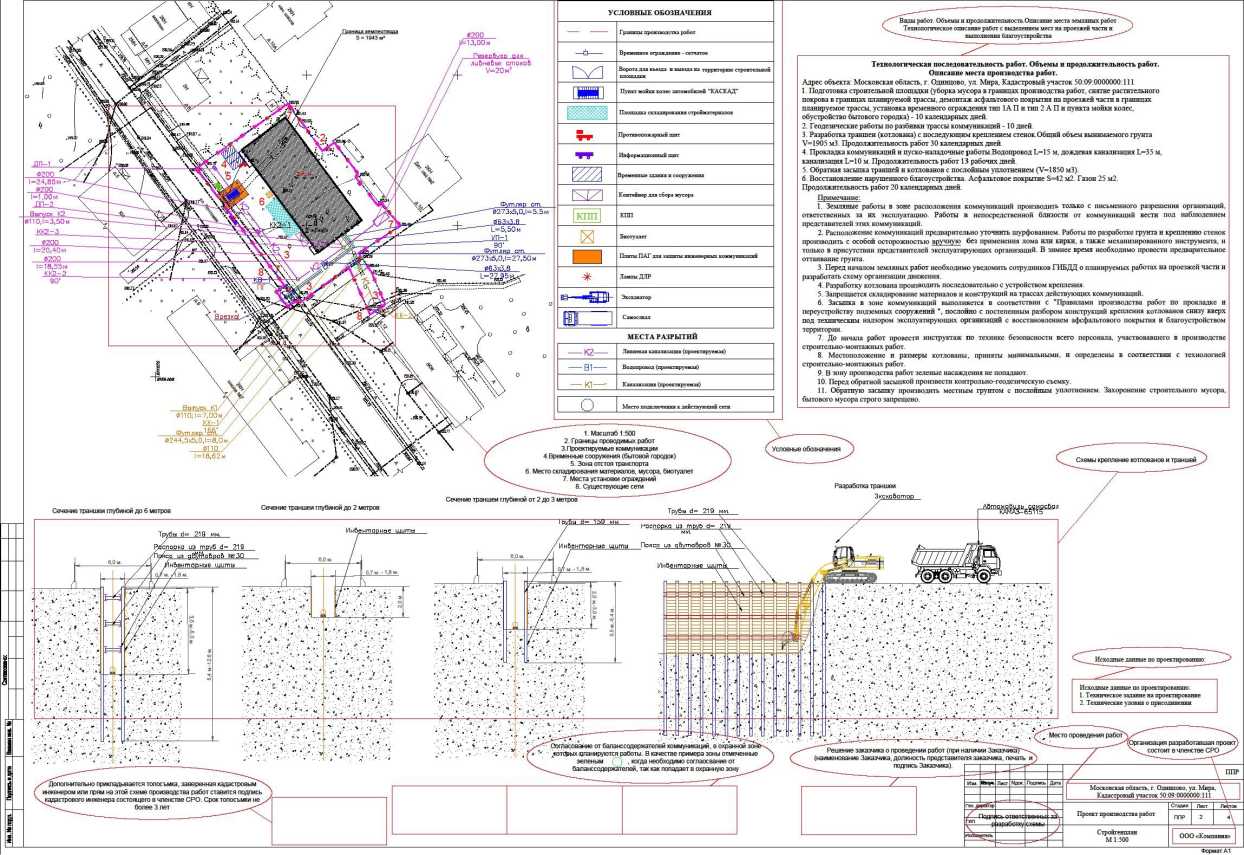 Приложение № 5 
к типовой форме Административного регламента предоставления Муниципальной услугиГрафик производства земляных работФункциональное назначение объекта: 	Адрес объекта:	(адрес проведения земляных работ, кадастровый номер земельного участка)Исполнитель работ	(должность, подпись, расшифровка подписи)М.П.(при наличии)	"	"20	г.Заказчик (при наличии)	(должность, подпись, расшифровка подписи)М.П.(при наличии)	" "20______________г.Приложение № 6
к типовой форме Административного регламента предоставления Муниципальной услугиФорма акта о завершении земляных работ и выполненном благоустройствеАКТ
о завершении земляных работ и выполненном благоустройстве(организация, предприятие/ФИО, производитель работ)адрес:	Земляные работы производились по адресу:Разрешение на производство земляных работ N отКомиссия в составе:представителя организации, производящей земляные работы (подрядчика)(Ф.И.О., должность)представителя организации, выполнившей благоустройство________________________________________________________________________________(Ф.И.О., должность)представителя управляющей организации или жилищно-эксплуатационной организации(Ф.И.О., должность)произвела освидетельствование территории, на которой производились земляные и благоустроительные работы, на "	"20	г. и составила настоящийакт на предмет выполнения благоустроительных работ в полном объемеПредставитель организации, производившей земляные работы (подрядчик),(подпись)Представитель организации, выполнившей благоустройство,(подпись)Представитель владельца объекта благоустройства, управляющей организации или жилищно-эксплуатационной организации (подпись)Приложение:Материалы фотофиксации выполненных работДокумент, подтверждающий уведомление организаций, интересы которых были затронуты при проведении работ (для обращений по основанию, указанному в пункте 6.1.3 настоящего Административного регламента).Приложение № 7 
к типовой форме Административного регламента предоставления Муниципальной услугиФорма
решения о закрытии разрешения на осуществление земляных работ__________________________________________________________________наименование уполномоченного на предоставление услугиКому: _______________________                             ;(фамилия, имя, отчество (последнее – при наличии), наименование и данные документа, удостоверяющего личность – для физического лица;наименование индивидуального предпринимателя, ИНН, ОГРНИП – для физического лица, зарегистрированного в качестве индивидуального предпринимателя);полное наименование юридического лица, ИНН, ОГРН, юридический адрес – для юридического лица)             ;Контактные данные: ______________(почтовый индекс и адрес – для физического лица, в т.ч. зарегистрированного в качестве индивидуального предпринимателя, телефон, адрес электронной почты)РЕШЕНИЕо закрытии разрешения на осуществление земляных работ_____________________________№______________	                                                Дата ______________________________________ уведомляет Вас о закрытии разрешения на производство земляных работ  № ________________      на выполнение работ     ______________  , проведенных по адресу _________________________________________________________________________.      Особые отметки ____________________________________________________________________________________________________________________________________.Приложение № 8 
к типовой форме Административного регламента предоставления Муниципальной услугиОПИСАНИЕадминистративных действий (процедур)
в зависимости от варианта предоставления муниципальной услугиВариант предоставления муниципальной услуги в соответствии с пунктом 12.1. Административного регламента («Получение разрешения на производство земляных работ»)Вариант предоставления муниципальной услуги в соответствии с пунктом 12.2. Административного регламента («Получение разрешения на производство земляных работ в связи с аварийно-восстановительными работами»)Вариант предоставления муниципальной услуги в соответствии с пунктом 12.3. Административного регламента («Продление разрешения на право производства земляных работ»)Вариант предоставления муниципальной услуги в соответствии с пунктом 12.4. Административного регламента (Закрытие разрешения на право производства земляных работ)Перечень общих признаков заявителей, 
а также комбинации значений признаков, каждая из которых соответствует одному варианту предоставления услугиТаблица 1. Комбинации значений признаков, каждая из которых соответствует одному варианту предоставления муниципальной услугиТаблица 2. Перечень общих признаков заявителейАДМИНИСТРАЦИЯ
 МУНИЦИПАЛЬНОГООБРАЗОВАНИЯНИКОЛЬСКИЙ СЕЛЬСОВЕТОРЕНБУРГСКОГО РАЙОНАОРЕНБУРГСКОЙ ОБЛАСТИП О С Т А Н О В Л Е Н И Е_________________  № ______Об утверждении Административного регламента предоставления муниципальной услуги «Предоставление разрешения на осуществление земляных работ» Приложение                                                                                                                   к постановлению администрации муниципального образования Никольский сельсовет Оренбургского района Оренбургской областиот ________________ №  ______  (наименование уполномоченного органа местного самоуправления)Отметка о продлении{Ф.И.О. должность уполномоченного сотрудника}Сведения о сертификатеэлектроннойподписи{Ф.И.О. должность уполномоченного сотрудника}Сведения о сертификатеэлектроннойподписи№ п/пНаименование работДата начала работ(день/месяц/год)Дата окончания работ(день/месяц/год){Ф.И.О. должность уполномоченного сотрудника}Сведения о сертификатеэлектроннойподписиОснование для начала административной процедурыСодержание административных действийСрок выполнения административных действийДолжностное лицо, ответственное за выполнение административного действияМесто выполнения административного действия/ используемая информационная системаКритерии принятия решенияРезультат административного действия, способ фиксации1234567Прием запроса и документов и (или) информации,необходимых для предоставления муниципальной услугиПрием запроса и документов и (или) информации,необходимых для предоставления муниципальной услугиПрием запроса и документов и (или) информации,необходимых для предоставления муниципальной услугиПрием запроса и документов и (или) информации,необходимых для предоставления муниципальной услугиПрием запроса и документов и (или) информации,необходимых для предоставления муниципальной услугиПрием запроса и документов и (или) информации,необходимых для предоставления муниципальной услугиПрием запроса и документов и (или) информации,необходимых для предоставления муниципальной услугиПоступление заявления и документов для предоставления муниципальной услуги в орган местного самоуправления Прием и проверка комплектности документов на наличие/отсутствие оснований для отказа в приеме документов, предусмотренных пунктом 29 Административного регламента До 1 рабочих дня (в общий срок предоставления муниципальной услуги не включается)Уполномоченное должностное лицо органа, ответственное за предоставление муниципальной услуги/специалист МФЦ (при наличии соглашения о взаимодействии)Уполномоченный орган/МФЦ (при наличии соглашения о взаимодействии)/ЕПГУОтсутствие оснований для отказа в приеме документов, предусмотренных пунктом 29 Административного регламентаРегистрация заявления и документов; назначение должностного лица, ответственного за предоставление муниципальной услуги.Возможность приема органом местного самоуправления или многофункциональным центром запроса и документов и (или) информации, необходимых для предоставления муниципальной услуги, по выбору заявителя независимо от его места жительства или места пребывания (для физических лиц, включая индивидуальных предпринимателей) либо места нахождения (для юридических лиц) присутствует.Поступление заявления и документов для предоставления муниципальной услуги в орган местного самоуправления Направление заявителю в электронной форме в личный кабинет на ЕПГУ/на бумажном носителе уведомления об отказе в приеме документов, необходимых для предоставления муниципальной услуги, с указанием причин отказа. Заявление о предоставлении муниципальной услуги подлежит возврату До 1 рабочих дня (в общий срок предоставления муниципальной услуги не включается)Уполномоченное должностное лицо органа, ответственное за предоставление муниципальной услуги/специалист МФЦ (при наличии соглашения о взаимодействии)Уполномоченный орган/МФЦ (при наличии соглашения о взаимодействии)/ЕПГУОтсутствие оснований для отказа в приеме документов, предусмотренных пунктом 29 Административного регламентаРегистрация заявления и документов; назначение должностного лица, ответственного за предоставление муниципальной услуги.Возможность приема органом местного самоуправления или многофункциональным центром запроса и документов и (или) информации, необходимых для предоставления муниципальной услуги, по выбору заявителя независимо от его места жительства или места пребывания (для физических лиц, включая индивидуальных предпринимателей) либо места нахождения (для юридических лиц) присутствует.Поступление заявления и документов для предоставления муниципальной услуги в орган местного самоуправления Регистрация заявления и документов для предоставления муниципальной услугиДо 1 рабочих дня (в общий срок предоставления муниципальной услуги не включается)Уполномоченное должностное лицо органа, ответственное за предоставление муниципальной услуги/специалист МФЦ (при наличии соглашения о взаимодействии)Уполномоченный орган/МФЦ (при наличии соглашения о взаимодействии)/ЕПГУОтсутствие оснований для отказа в приеме документов, предусмотренных пунктом 29 Административного регламентаРегистрация заявления и документов; назначение должностного лица, ответственного за предоставление муниципальной услуги.Возможность приема органом местного самоуправления или многофункциональным центром запроса и документов и (или) информации, необходимых для предоставления муниципальной услуги, по выбору заявителя независимо от его места жительства или места пребывания (для физических лиц, включая индивидуальных предпринимателей) либо места нахождения (для юридических лиц) присутствует.Поступление заявления и документов для предоставления муниципальной услуги в орган местного самоуправления Направление заявителю копии заявления (описи, уведомления), подтверждающего дату приема заявления о предоставлении муниципальной услуги и прилагаемых к нему документов До 1 рабочих дня (в общий срок предоставления муниципальной услуги не включается)Уполномоченное должностное лицо органа, ответственное за предоставление муниципальной услуги/специалист МФЦ (при наличии соглашения о взаимодействии)Уполномоченный орган/МФЦ (при наличии соглашения о взаимодействии)/ЕПГУОтсутствие оснований для отказа в приеме документов, предусмотренных пунктом 29 Административного регламентаРегистрация заявления и документов; назначение должностного лица, ответственного за предоставление муниципальной услуги.Возможность приема органом местного самоуправления или многофункциональным центром запроса и документов и (или) информации, необходимых для предоставления муниципальной услуги, по выбору заявителя независимо от его места жительства или места пребывания (для физических лиц, включая индивидуальных предпринимателей) либо места нахождения (для юридических лиц) присутствует.Межведомственное информационное взаимодействиеМежведомственное информационное взаимодействиеМежведомственное информационное взаимодействиеМежведомственное информационное взаимодействиеМежведомственное информационное взаимодействиеМежведомственное информационное взаимодействиеМежведомственное информационное взаимодействиеПоступление уполномоченному должностному лицу, ответственному за предоставление муниципальной услуги, пакета зарегистрированных документовНаправление межведомственных запросов в органы (организации) в части документов, закрепленных в пункте 26 Административного регламента с использованием СМЭВДо 5 рабочих днейУполномоченное должностное лицо органа, ответственное за предоставление муниципальной услугиУполномоченный орган /ЕПГУОтсутствие документов, необходимых для предоставления муниципальной услуги, находящихся в распоряжении органа местного самоуправленияПолучение документов (сведений), необходимых для предоставления гмуниципальной услуги с использованием СМЭВ3. Принятие решения о предоставлении (об отказе в предоставлении) муниципальной услуги3. Принятие решения о предоставлении (об отказе в предоставлении) муниципальной услуги3. Принятие решения о предоставлении (об отказе в предоставлении) муниципальной услуги3. Принятие решения о предоставлении (об отказе в предоставлении) муниципальной услуги3. Принятие решения о предоставлении (об отказе в предоставлении) муниципальной услуги3. Принятие решения о предоставлении (об отказе в предоставлении) муниципальной услуги3. Принятие решения о предоставлении (об отказе в предоставлении) муниципальной услугиПолучение документов (сведений), необходимых для предоставления муниципальной услугиРассмотрение документов и сведенийДо 5 рабочих днейУполномоченное должностное лицо органа, ответственное за предоставление муниципальной услугиУполномоченный орган /ЕПГУ-Принятие решения о предоставлении муниципальной услугиПолучение документов (сведений), необходимых для предоставления муниципальной услугиПринятие решения о предоставлении (об отказе в предоставлении) муниципальной услуги До 1 часаУполномоченное должностное лицо органа, ответственное за предоставление муниципальной услугиУполномоченный орган /ЕПГУНаличие/отсутствие оснований для отказа в предоставлении муниципальной услуги, предусмотренных подпунктом 30.1 Административного регламентаПринятие решения о предоставлении муниципальной услуги4. Предоставление результата муниципальной услуги 4. Предоставление результата муниципальной услуги 4. Предоставление результата муниципальной услуги 4. Предоставление результата муниципальной услуги 4. Предоставление результата муниципальной услуги 4. Предоставление результата муниципальной услуги 4. Предоставление результата муниципальной услуги Принятие решения о предоставлении муниципальной услугиНаправление заявителю результата предоставления муниципальной услуги в личный кабинет на ЕПГУ/на бумажном носителеПосле окончания процедуры принятия решения (в общий срок предоставления муниципальной услуги не включается)Уполномоченное должностное лицо органа, ответственное за предоставление муниципальной услугиУполномоченный орган /ЕПГУ-Предоставление сведений о результате муниципальной услуги в личный кабинет на ЕПГУ/в бумажном видеПредусмотрена возможность предоставления органом местного самоуправления или МФЦ  (при наличии  соглашения о взаимодействии) результата муниципальной услуги по выбору заявителя независимо от его места жительства или места пребывания (для физических лиц, включая индивидуальных предпринимателей) либо места нахождения (для юридических лиц)Основание для начала административной процедурыСодержание административных действийСрок выполнения административных действийДолжностное лицо, ответственное за выполнение административного действияМесто выполнения административного действия/ используемая информационная системаКритерии принятия решенияРезультат административного действия, способ фиксации1234567Прием запроса и документов и (или) информации,необходимых для предоставления муниципальной услугиПрием запроса и документов и (или) информации,необходимых для предоставления муниципальной услугиПрием запроса и документов и (или) информации,необходимых для предоставления муниципальной услугиПрием запроса и документов и (или) информации,необходимых для предоставления муниципальной услугиПрием запроса и документов и (или) информации,необходимых для предоставления муниципальной услугиПрием запроса и документов и (или) информации,необходимых для предоставления муниципальной услугиПрием запроса и документов и (или) информации,необходимых для предоставления муниципальной услугиПоступление заявления и документов для предоставления муниципальной услуги в орган местного самоуправления Прием и проверка комплектности документов на наличие/отсутствие оснований для отказа в приеме документов, предусмотренных пунктом 29 Административного регламента До 1 рабочих дня (в общий срок предоставления муниципальной услуги не включается)Уполномоченное должностное лицо органа, ответственное за предоставление муниципальной услуги/специалист МФЦ (при наличии  соглашения о взаимодействии)Уполномоченный орган/МФЦ (при наличии  соглашения о взаимодействии)/ЕПГУОтсутствие оснований для отказа в приеме документов, предусмотренных пунктом 29 Административного регламентаРегистрация заявления и документов; назначение должностного лица, ответственного за предоставление муниципальной услуги.Возможность приема органом местного самоуправления или многофункциональным центром запроса и документов и (или) информации, необходимых для предоставления муниципальной услуги, по выбору заявителя независимо от его места жительства или места пребывания (для физических лиц, включая индивидуальных предпринимателей) либо места нахождения (для юридических лиц) присутствует.Поступление заявления и документов для предоставления муниципальной услуги в орган местного самоуправления Направление заявителю в электронной форме в личный кабинет на ЕПГУ/на бумажном носителе уведомления об отказе в приеме документов, необходимых для предоставления муниципальной услуги, с указанием причин отказа. Заявление о предоставлении муниципальной услуги подлежит возврату До 1 рабочих дня (в общий срок предоставления муниципальной услуги не включается)Уполномоченное должностное лицо органа, ответственное за предоставление муниципальной услуги/специалист МФЦ (при наличии  соглашения о взаимодействии)Уполномоченный орган/МФЦ (при наличии  соглашения о взаимодействии)/ЕПГУОтсутствие оснований для отказа в приеме документов, предусмотренных пунктом 29 Административного регламентаРегистрация заявления и документов; назначение должностного лица, ответственного за предоставление муниципальной услуги.Возможность приема органом местного самоуправления или многофункциональным центром запроса и документов и (или) информации, необходимых для предоставления муниципальной услуги, по выбору заявителя независимо от его места жительства или места пребывания (для физических лиц, включая индивидуальных предпринимателей) либо места нахождения (для юридических лиц) присутствует.Поступление заявления и документов для предоставления муниципальной услуги в орган местного самоуправления Регистрация заявления и документов для предоставления муниципальной услугиДо 1 рабочих дня (в общий срок предоставления муниципальной услуги не включается)Уполномоченное должностное лицо органа, ответственное за предоставление муниципальной услуги/специалист МФЦ (при наличии  соглашения о взаимодействии)Уполномоченный орган/МФЦ (при наличии  соглашения о взаимодействии)/ЕПГУОтсутствие оснований для отказа в приеме документов, предусмотренных пунктом 29 Административного регламентаРегистрация заявления и документов; назначение должностного лица, ответственного за предоставление муниципальной услуги.Возможность приема органом местного самоуправления или многофункциональным центром запроса и документов и (или) информации, необходимых для предоставления муниципальной услуги, по выбору заявителя независимо от его места жительства или места пребывания (для физических лиц, включая индивидуальных предпринимателей) либо места нахождения (для юридических лиц) присутствует.Поступление заявления и документов для предоставления муниципальной услуги в орган местного самоуправления Направление заявителю копии заявления (описи, уведомления), подтверждающего дату приема заявления о предоставлении муниципальной услуги и прилагаемых к нему документов До 1 рабочих дня (в общий срок предоставления муниципальной услуги не включается)Уполномоченное должностное лицо органа, ответственное за предоставление муниципальной услуги/специалист МФЦ (при наличии  соглашения о взаимодействии)Уполномоченный орган/МФЦ (при наличии  соглашения о взаимодействии)/ЕПГУОтсутствие оснований для отказа в приеме документов, предусмотренных пунктом 29 Административного регламентаРегистрация заявления и документов; назначение должностного лица, ответственного за предоставление муниципальной услуги.Возможность приема органом местного самоуправления или многофункциональным центром запроса и документов и (или) информации, необходимых для предоставления муниципальной услуги, по выбору заявителя независимо от его места жительства или места пребывания (для физических лиц, включая индивидуальных предпринимателей) либо места нахождения (для юридических лиц) присутствует.2. Принятие решения о предоставлении (об отказе в предоставлении) муниципальной услуги2. Принятие решения о предоставлении (об отказе в предоставлении) муниципальной услуги2. Принятие решения о предоставлении (об отказе в предоставлении) муниципальной услуги2. Принятие решения о предоставлении (об отказе в предоставлении) муниципальной услуги2. Принятие решения о предоставлении (об отказе в предоставлении) муниципальной услуги2. Принятие решения о предоставлении (об отказе в предоставлении) муниципальной услуги2. Принятие решения о предоставлении (об отказе в предоставлении) муниципальной услугиПолучение документов (сведений), необходимых для предоставления муниципальной услугиРассмотрение документов и сведений, указанных в пункте 22 Административного регламентаДо 3 рабочих днейУполномоченное должностное лицо органа, ответственное за предоставление муниципальной услугиУполномоченный орган /ЕПГУ-Принятие решения о предоставлении муниципальной услугиПолучение документов (сведений), необходимых для предоставления муниципальной услугиПринятие решения о предоставлении (об отказе в предоставлении) муниципальной услуги До 1 часаУполномоченное должностное лицо органа, ответственное за предоставление муниципальной услугиУполномоченный орган /ЕПГУНаличие/отсутствие оснований для отказа в предоставлении муниципальной услуги, предусмотренных подпунктом 30.1 Административного регламентаПринятие решения о предоставлении муниципальной услуги3. Предоставление результата муниципальной услуги 3. Предоставление результата муниципальной услуги 3. Предоставление результата муниципальной услуги 3. Предоставление результата муниципальной услуги 3. Предоставление результата муниципальной услуги 3. Предоставление результата муниципальной услуги 3. Предоставление результата муниципальной услуги Принятие решения о предоставлении муниципальной услугиНаправление заявителю результата предоставления муниципальной услуги в личный кабинет на ЕПГУ/на бумажном носителеПосле окончания процедуры принятия решения (в общий срок предоставления муниципальной услуги не включается)Уполномоченное должностное лицо органа, ответственное за предоставление муниципальной услугиУполномоченный орган /ЕПГУ-Предоставление сведений о результате муниципальной услуги в личный кабинет на ЕПГУ/в бумажном видеПредусмотрена возможность предоставления органом местного самоуправления или МФЦ  (при наличии  соглашения о взаимодействии) результата муниципальной услуги по выбору заявителя независимо от его места жительства или места пребывания (для физических лиц, включая индивидуальных предпринимателей) либо места нахождения (для юридических лиц)Основание для начала административной процедурыСодержание административных действийСрок выполнения административных действийДолжностное лицо, ответственное за выполнение административного действияМесто выполнения административного действия/ используемая информационная системаКритерии принятия решенияРезультат административного действия, способ фиксации1234567Прием запроса и документов и (или) информации,необходимых для предоставления муниципальной услугиПрием запроса и документов и (или) информации,необходимых для предоставления муниципальной услугиПрием запроса и документов и (или) информации,необходимых для предоставления муниципальной услугиПрием запроса и документов и (или) информации,необходимых для предоставления муниципальной услугиПрием запроса и документов и (или) информации,необходимых для предоставления муниципальной услугиПрием запроса и документов и (или) информации,необходимых для предоставления муниципальной услугиПрием запроса и документов и (или) информации,необходимых для предоставления муниципальной услугиПоступление заявления и документов для предоставления муниципальной услуги в орган местного самоуправления Прием и проверка комплектности документов на наличие/отсутствие оснований для отказа в приеме документов, предусмотренных пунктом 29 Административного регламента До 1 рабочих дня (в общий срок предоставления муниципальной услуги не включается)Уполномоченное должностное лицо органа, ответственное за предоставление муниципальной услуги/специалист МФЦ (при наличии  соглашения о взаимодействии)Уполномоченный орган/МФЦ (при наличии  соглашения о взаимодействии)/ЕПГУОтсутствие оснований для отказа в приеме документов, предусмотренных пунктом 29 Административного регламентаРегистрация заявления и документов; назначение должностного лица, ответственного за предоставление муниципальной услуги.Возможность приема органом местного самоуправления или многофункциональным центром запроса и документов и (или) информации, необходимых для предоставления муниципальной услуги, по выбору заявителя независимо от его места жительства или места пребывания (для физических лиц, включая индивидуальных предпринимателей) либо места нахождения (для юридических лиц) присутствует.Поступление заявления и документов для предоставления муниципальной услуги в орган местного самоуправления Направление заявителю в электронной форме в личный кабинет на ЕПГУ/на бумажном носителе уведомления об отказе в приеме документов, необходимых для предоставления муниципальной услуги, с указанием причин отказа. Заявление о предоставлении муниципальной услуги подлежит возврату До 1 рабочих дня (в общий срок предоставления муниципальной услуги не включается)Уполномоченное должностное лицо органа, ответственное за предоставление муниципальной услуги/специалист МФЦ (при наличии  соглашения о взаимодействии)Уполномоченный орган/МФЦ (при наличии  соглашения о взаимодействии)/ЕПГУОтсутствие оснований для отказа в приеме документов, предусмотренных пунктом 29 Административного регламентаРегистрация заявления и документов; назначение должностного лица, ответственного за предоставление муниципальной услуги.Возможность приема органом местного самоуправления или многофункциональным центром запроса и документов и (или) информации, необходимых для предоставления муниципальной услуги, по выбору заявителя независимо от его места жительства или места пребывания (для физических лиц, включая индивидуальных предпринимателей) либо места нахождения (для юридических лиц) присутствует.Поступление заявления и документов для предоставления муниципальной услуги в орган местного самоуправления Регистрация заявления и документов для предоставления муниципальной услугиДо 1 рабочих дня (в общий срок предоставления муниципальной услуги не включается)Уполномоченное должностное лицо органа, ответственное за предоставление муниципальной услуги/специалист МФЦ (при наличии  соглашения о взаимодействии)Уполномоченный орган/МФЦ (при наличии  соглашения о взаимодействии)/ЕПГУОтсутствие оснований для отказа в приеме документов, предусмотренных пунктом 29 Административного регламентаРегистрация заявления и документов; назначение должностного лица, ответственного за предоставление муниципальной услуги.Возможность приема органом местного самоуправления или многофункциональным центром запроса и документов и (или) информации, необходимых для предоставления муниципальной услуги, по выбору заявителя независимо от его места жительства или места пребывания (для физических лиц, включая индивидуальных предпринимателей) либо места нахождения (для юридических лиц) присутствует.Поступление заявления и документов для предоставления муниципальной услуги в орган местного самоуправления Направление заявителю копии заявления (описи, уведомления), подтверждающего дату приема заявления о предоставлении муниципальной услуги и прилагаемых к нему документов До 1 рабочих дня (в общий срок предоставления муниципальной услуги не включается)Уполномоченное должностное лицо органа, ответственное за предоставление муниципальной услуги/специалист МФЦ (при наличии  соглашения о взаимодействии)Уполномоченный орган/МФЦ (при наличии  соглашения о взаимодействии)/ЕПГУОтсутствие оснований для отказа в приеме документов, предусмотренных пунктом 29 Административного регламентаРегистрация заявления и документов; назначение должностного лица, ответственного за предоставление муниципальной услуги.Возможность приема органом местного самоуправления или многофункциональным центром запроса и документов и (или) информации, необходимых для предоставления муниципальной услуги, по выбору заявителя независимо от его места жительства или места пребывания (для физических лиц, включая индивидуальных предпринимателей) либо места нахождения (для юридических лиц) присутствует.2. Принятие решения о предоставлении (об отказе в предоставлении) муниципальной услуги2. Принятие решения о предоставлении (об отказе в предоставлении) муниципальной услуги2. Принятие решения о предоставлении (об отказе в предоставлении) муниципальной услуги2. Принятие решения о предоставлении (об отказе в предоставлении) муниципальной услуги2. Принятие решения о предоставлении (об отказе в предоставлении) муниципальной услуги2. Принятие решения о предоставлении (об отказе в предоставлении) муниципальной услуги2. Принятие решения о предоставлении (об отказе в предоставлении) муниципальной услугиПолучение документов (сведений), необходимых для предоставления муниципальной услугиРассмотрение документов и сведений, указанных в пункте 23 Административного регламента, с учетом пунктом 19.6.1, 19.6.2До 5 рабочих днейУполномоченное должностное лицо органа, ответственное за предоставление муниципальной услугиУполномоченный орган /ЕПГУ-Принятие решения о предоставлении муниципальной услугиПолучение документов (сведений), необходимых для предоставления муниципальной услугиПринятие решения о предоставлении (об отказе в предоставлении) муниципальной услуги До 1 часаУполномоченное должностное лицо органа, ответственное за предоставление муниципальной услугиУполномоченный орган /ЕПГУНаличие/отсутствие оснований для отказа в предоставлении муниципальной услуги, предусмотренных подпунктом 30.1 Административного регламентаПринятие решения о предоставлении муниципальной услуги3. Предоставление результата муниципальной услуги 3. Предоставление результата муниципальной услуги 3. Предоставление результата муниципальной услуги 3. Предоставление результата муниципальной услуги 3. Предоставление результата муниципальной услуги 3. Предоставление результата муниципальной услуги 3. Предоставление результата муниципальной услуги Принятие решения о предоставлении муниципальной услугиНаправление заявителю результата предоставления муниципальной услуги в личный кабинет на ЕПГУ/на бумажном носителеПосле окончания процедуры принятия решения (в общий срок предоставления муниципальной услуги не включается)Уполномоченное должностное лицо органа, ответственное за предоставление муниципальной услугиУполномоченный орган /ЕПГУ-Предоставление сведений о результате муниципальной услуги в личный кабинет на ЕПГУ/в бумажном видеПредусмотрена возможность предоставления органом местного самоуправления или МФЦ  (при наличии  соглашения о взаимодействии) результата муниципальной услуги по выбору заявителя независимо от его места жительства или места пребывания (для физических лиц, включая индивидуальных предпринимателей) либо места нахождения (для юридических лиц)Основание для начала административной процедурыСодержание административных действийСрок выполнения административных действийДолжностное лицо, ответственное за выполнение административного действияМесто выполнения административного действия/ используемая информационная системаКритерии принятия решенияРезультат административного действия, способ фиксации1234567Прием запроса и документов и (или) информации,необходимых для предоставления муниципальной услугиПрием запроса и документов и (или) информации,необходимых для предоставления муниципальной услугиПрием запроса и документов и (или) информации,необходимых для предоставления муниципальной услугиПрием запроса и документов и (или) информации,необходимых для предоставления муниципальной услугиПрием запроса и документов и (или) информации,необходимых для предоставления муниципальной услугиПрием запроса и документов и (или) информации,необходимых для предоставления муниципальной услугиПрием запроса и документов и (или) информации,необходимых для предоставления муниципальной услугиПоступление заявления и документов для предоставления муниципальной услуги в орган местного самоуправления Прием и проверка комплектности документов на наличие/отсутствие оснований для отказа в приеме документов, предусмотренных пунктом 29 Административного регламентаДо 1 рабочих дня (в общий срок предоставления муниципальной услуги не включается)Уполномоченное должностное лицо органа, ответственное за предоставление муниципальной услуги/специалист МФЦ (при наличии  соглашения о взаимодействии)Уполномоченный орган/МФЦ (при наличии  соглашения о взаимодействии)/ЕПГУОтсутствие оснований для отказа в приеме документов, предусмотренных пунктом 29 Административного регламентаРегистрация заявления и документов; назначение должностного лица, ответственного за предоставление муниципальной услуги.Возможность приема органом местного самоуправления или многофункциональным центром запроса и документов и (или) информации, необходимых для предоставления муниципальной услуги, по выбору заявителя независимо от его места жительства или места пребывания (для физических лиц, включая индивидуальных предпринимателей) либо места нахождения (для юридических лиц) присутствует.Поступление заявления и документов для предоставления муниципальной услуги в орган местного самоуправления Направление заявителю в электронной форме в личный кабинет на ЕПГУ/на бумажном носителе уведомления об отказе в приеме документов, необходимых для предоставления муниципальной услуги, с указанием причин отказа. Заявление о предоставлении муниципальной услуги подлежит возврату До 1 рабочих дня (в общий срок предоставления муниципальной услуги не включается)Уполномоченное должностное лицо органа, ответственное за предоставление муниципальной услуги/специалист МФЦ (при наличии  соглашения о взаимодействии)Уполномоченный орган/МФЦ (при наличии  соглашения о взаимодействии)/ЕПГУОтсутствие оснований для отказа в приеме документов, предусмотренных пунктом 29 Административного регламентаРегистрация заявления и документов; назначение должностного лица, ответственного за предоставление муниципальной услуги.Возможность приема органом местного самоуправления или многофункциональным центром запроса и документов и (или) информации, необходимых для предоставления муниципальной услуги, по выбору заявителя независимо от его места жительства или места пребывания (для физических лиц, включая индивидуальных предпринимателей) либо места нахождения (для юридических лиц) присутствует.Поступление заявления и документов для предоставления муниципальной услуги в орган местного самоуправления Регистрация заявления и документов для предоставления муниципальной услугиДо 1 рабочих дня (в общий срок предоставления муниципальной услуги не включается)Уполномоченное должностное лицо органа, ответственное за предоставление муниципальной услуги/специалист МФЦ (при наличии  соглашения о взаимодействии)Уполномоченный орган/МФЦ (при наличии  соглашения о взаимодействии)/ЕПГУОтсутствие оснований для отказа в приеме документов, предусмотренных пунктом 29 Административного регламентаРегистрация заявления и документов; назначение должностного лица, ответственного за предоставление муниципальной услуги.Возможность приема органом местного самоуправления или многофункциональным центром запроса и документов и (или) информации, необходимых для предоставления муниципальной услуги, по выбору заявителя независимо от его места жительства или места пребывания (для физических лиц, включая индивидуальных предпринимателей) либо места нахождения (для юридических лиц) присутствует.Поступление заявления и документов для предоставления муниципальной услуги в орган местного самоуправления Направление заявителю копии заявления (описи, уведомления), подтверждающего дату приема заявления о предоставлении муниципальной услуги и прилагаемых к нему документов До 1 рабочих дня (в общий срок предоставления муниципальной услуги не включается)Уполномоченное должностное лицо органа, ответственное за предоставление муниципальной услуги/специалист МФЦ (при наличии  соглашения о взаимодействии)Уполномоченный орган/МФЦ (при наличии  соглашения о взаимодействии)/ЕПГУОтсутствие оснований для отказа в приеме документов, предусмотренных пунктом 29 Административного регламентаРегистрация заявления и документов; назначение должностного лица, ответственного за предоставление муниципальной услуги.Возможность приема органом местного самоуправления или многофункциональным центром запроса и документов и (или) информации, необходимых для предоставления муниципальной услуги, по выбору заявителя независимо от его места жительства или места пребывания (для физических лиц, включая индивидуальных предпринимателей) либо места нахождения (для юридических лиц) присутствует.2. Принятие решения о предоставлении (об отказе в предоставлении) муниципальной услуги2. Принятие решения о предоставлении (об отказе в предоставлении) муниципальной услуги2. Принятие решения о предоставлении (об отказе в предоставлении) муниципальной услуги2. Принятие решения о предоставлении (об отказе в предоставлении) муниципальной услуги2. Принятие решения о предоставлении (об отказе в предоставлении) муниципальной услуги2. Принятие решения о предоставлении (об отказе в предоставлении) муниципальной услуги2. Принятие решения о предоставлении (об отказе в предоставлении) муниципальной услугиПолучение документов (сведений), необходимых для предоставления муниципальной услугиРассмотрение документов и сведений, указанных в Приложении № 6, 7, с учетом пункта 19.6.3 Административного регламентаДо 10 рабочих днейУполномоченное должностное лицо органа, ответственное за предоставление муниципальной услугиУполномоченный орган /ЕПГУ-Принятие решения о предоставлении муниципальной услугиПолучение документов (сведений), необходимых для предоставления муниципальной услугиПринятие решения о предоставлении (об отказе в предоставлении) муниципальной услуги До 1 часаУполномоченное должностное лицо органа, ответственное за предоставление муниципальной услугиУполномоченный орган /ЕПГУНаличие/отсутствие оснований для отказа в предоставлении муниципальной услуги, предусмотренных подпунктом 30.1 Административного регламентаПринятие решения о предоставлении муниципальной услуги3. Предоставление результата муниципальной услуги 3. Предоставление результата муниципальной услуги 3. Предоставление результата муниципальной услуги 3. Предоставление результата муниципальной услуги 3. Предоставление результата муниципальной услуги 3. Предоставление результата муниципальной услуги 3. Предоставление результата муниципальной услуги Принятие решения о предоставлении муниципальной услугиНаправление заявителю результата предоставления муниципальной услуги в личный кабинет на ЕПГУ/на бумажном носителеПосле окончания процедуры принятия решения (в общий срок предоставления муниципальной услуги не включается)Уполномоченное должностное лицо органа, ответственное за предоставление муниципальной услугиУполномоченный орган /ЕПГУ-Предоставление сведений о результате муниципальной услуги в личный кабинет на ЕПГУ/в бумажном видеПредусмотрена возможность предоставления органом местного самоуправления или МФЦ  (при наличии  соглашения о взаимодействии) результата муниципальной услуги по выбору заявителя независимо от его места жительства или места пребывания (для физических лиц, включая индивидуальных предпринимателей) либо места нахождения (для юридических лиц)№ вариантаКомбинация значений признаковРезультат муниципальной услуги:1. Получение разрешения на производство земляных работ на территории МО; 2. Получение разрешения на производство земляных работ в связи с аварийно-восстановительными работами на территории МО;  3.Продление разрешения на право производства земляных работ на территории МО; 4.Закрытие разрешения на право производства земляных работ на территорииРезультат муниципальной услуги:1. Получение разрешения на производство земляных работ на территории МО; 2. Получение разрешения на производство земляных работ в связи с аварийно-восстановительными работами на территории МО;  3.Продление разрешения на право производства земляных работ на территории МО; 4.Закрытие разрешения на право производства земляных работ на территории1.физические лица (в том числе индивидуальные предприниматели)2. юридические лица№ п/пПризнак заявителяЗначения признака заявителяРезультат муниципальной услуги:1. Получение разрешения на производство земляных работ на территории МО; 2. Получение разрешения на производство земляных работ в связи с аварийно-восстановительными работами на территории МО;  3. Продление разрешения на право производства земляных работ на территории МО; 4.Закрытие разрешения на право производства земляных работ на территорииРезультат муниципальной услуги:1. Получение разрешения на производство земляных работ на территории МО; 2. Получение разрешения на производство земляных работ в связи с аварийно-восстановительными работами на территории МО;  3. Продление разрешения на право производства земляных работ на территории МО; 4.Закрытие разрешения на право производства земляных работ на территорииРезультат муниципальной услуги:1. Получение разрешения на производство земляных работ на территории МО; 2. Получение разрешения на производство земляных работ в связи с аварийно-восстановительными работами на территории МО;  3. Продление разрешения на право производства земляных работ на территории МО; 4.Закрытие разрешения на право производства земляных работ на территории1.Категория заявителя?физические лица (в том числе индивидуальные предприниматели);юридические лица2.Укажите цель обращения?Предоставление варианта муниципальной услуги: 1. Получение разрешения на производство земляных работ на территории МО; 2. Получение разрешения на производство земляных работ в связи с аварийно-восстановительными работами на территории МО;  3. Продление разрешения на право производства земляных работ на территории МО; 4.Закрытие разрешения на право производства земляных работ на территории